Самостоятельная работа № 5Вариант 1.Задание № 1.  На рисунке изображены графики функций вида y = kx + b. Установите соответствие между знаками коэффициентов k и b и графиками функций.Графики 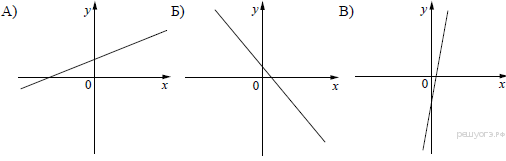  Коэффициенты 1) k > 0, b < 0;   2) k < 0, b < 0;                    3) k < 0, b > 0;    4) k > 0, b > 0                                                 Задание № 2.Укажите соответствие между графиками функций и формулами, которые их задают. 1) y = 4x – 3;      2) y = ;    3)  y = 4x + 3;                      4) x2+ 5x.      Ответ укажите в виде последовательности цифр без пробелов и запятых в указанном порядке.                                                                                                  Задание № 3.    На рисунке изображены графики функций вида y = ax2 + bx + c. Установите соответствие между графиками функций и знаками коэффициентов a и c.  Графики: Коэффициенты: 1) а<0, с<0;     2) а<0, с>0;    3)а>0, с>0;     4)а>0, с<0                                                                           Задание № 4.Найдите значение b по графику функции y = ax2 + bx + c , изображенному на рисунке.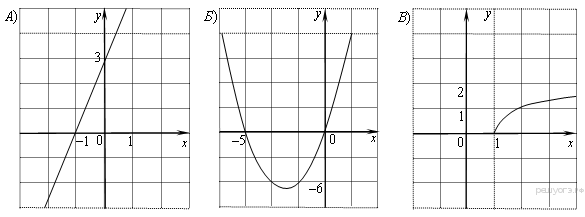 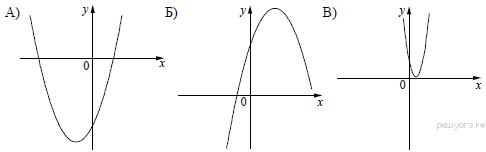 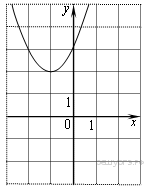 – 2;     2)   1;    3) 2;    4) Задание № 5.Установите соответствие между графиками функций и формулами, которые их задают.  1) y =  x2 – 7x + 9;     2) y = −x2 – 7x – 9;     3) y = x2 + 7x + 9;    4)  y = −x2 + 7x – 9                                                                   Задание № 7. На рисунке изображён график квадратичной функции y=f(x).                                                      Какие из следующих утверждений о данной функции неверны? Запишите их номера.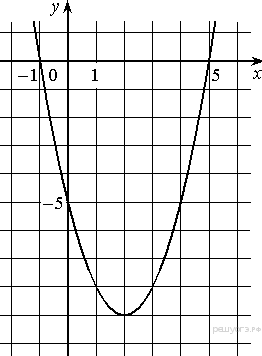 1) Функция возрастает на промежутке [2; +∞);                                                                                                2) f( −1 ) <f( 5 );                                                                                                                                                            3) Наименьшее значение функции равно −9                  Задание № 8. Найдите значениеа по графику функции y = ax2 + bx + c, изображенному на рисунке.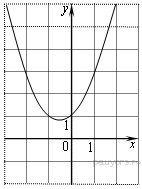 Самостоятельная работа № 5Вариант 2.Задание № 1. На рисунке изображены графики функций вида y = kx + b. Установите соответствие между знаками коэффициентов k и b и графиками функций.                                                ГрафикиКоэффициенты: 1)k < 0, b < 0;    2) k > 0, b > 0;                  3) k > 0, b < 0;    4) k < 0, b > 0                                               Задание № 2.Укажите соответствие между графиками функций и формулами, которые их задают. 1)y = (x + 1)2; 2) y = 1 – 2x;   3)y = ;    4)y = ;                                                                             Ответ укажите в виде последовательности цифр без пробелов и запятых в указанном порядке. Задание № 3.На рисунке изображены графики функций вида y = ax2 + bx + c. Для каждого графика укажите соответствующее ему значения коэффициента a и дискриминанта D.Графики:    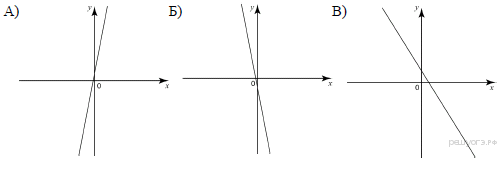 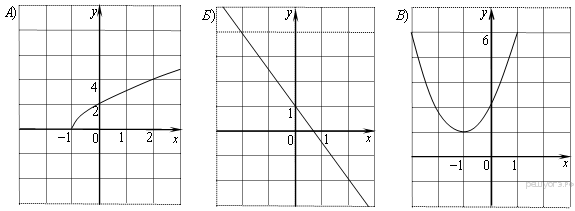 Знаки чисел: 1) а>0, D>0;    2)а>0, D<0;     3)а<0,  D>0;    4)а<0, D<0.Запишите в ответ цифры, расположив их в порядке, соответствующем буквам.                        Задание № 4. Найдите значение с по графику функции y = ax2 + bx + c,  изображенному на рисунке.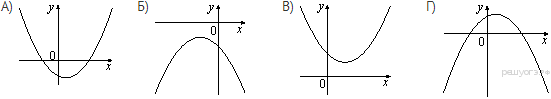 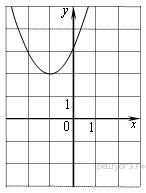 1) − 3;      2)  1;     3)  2;        4)   3Задание № 5.Установите соответствие между функциями и их графиками.                                                    Функции: A) y = x2 −2x;Б) y = x2+2x;В)y = −x2 −2x;                                                                            Графики:Запишите в ответ числа, расположив цифры в порядке, соответствующем буквам.                                               Задание № 6.На рисунке изображён график квадратичной функции y=f(x) .                                                        Какие из следующих утверждений о данной функции неверны? Запишите их номера.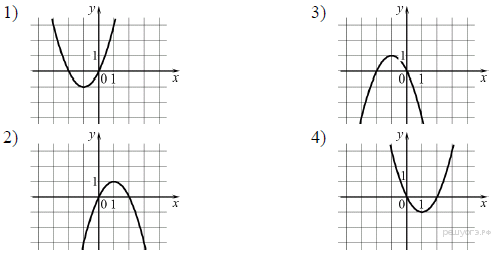 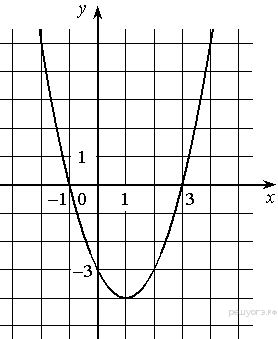 1) Функция убывает на промежутке [1; +∞);                                                                                                            2) Наименьшее значение функции равно – 4;                                                                                                  3) f(−2)<f(3)                                                                               Задание № 7.Найдите значение kпо графику функции  y = , изображенному на рисунке.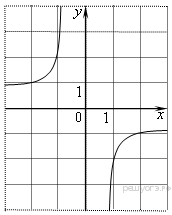 2;      2) ;      3) −;        4) − 2